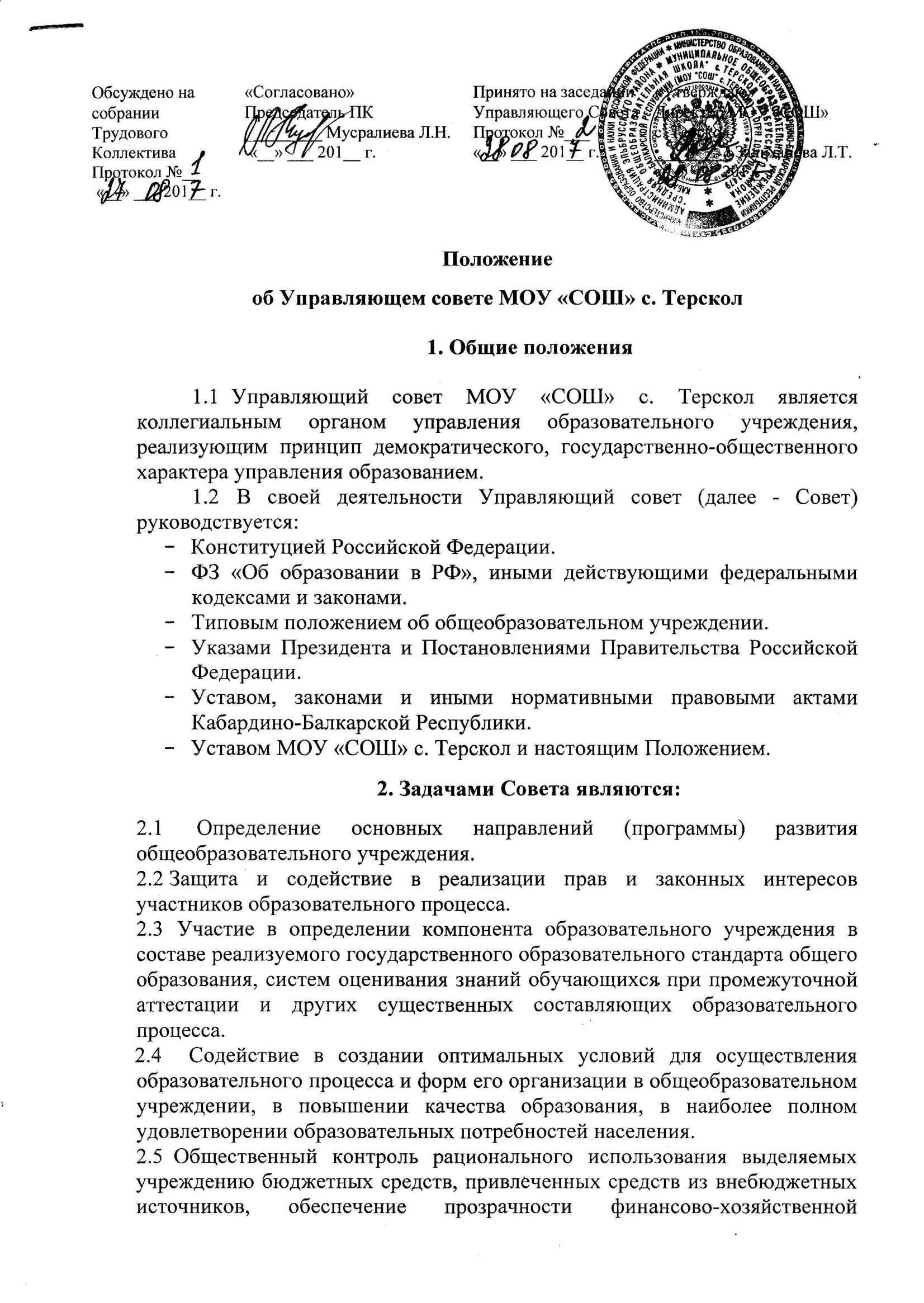 деятельности образовательного учреждения.2.6. Взаимодействие с учредителем в формировании органов управления образовательным учреждением, в подборе кандидатур на замещение должности руководителя образовательного учреждения, осуществление общественного контроля за его деятельностью.2.7. Контроль за здоровыми и безопасными условиями обучения, воспитания и труда в общеобразовательном учреждении.3. Компетенция Управляющего советаДля осуществления своих задач Управляющий совет:Принимает Устав образовательного учреждения, изменения и дополнения к нему с последующим представлением учредителю для утверждения и регистрации.Согласовывает компонент образовательного учреждения государственного образовательного стандарта общего образования.Утверждает программу развития образовательного учреждения.Принимает решения о введении (отмене) единой в период занятий формы одежды для обучающихся образовательного учреждения.Согласовывает с органами местного самоуправления годовой календарный учебный график образовательного учреждения.Принимает локальные акты образовательного учреждения, отнесенные Уставом к его компетенции. Согласовывает выбор учебников из числа рекомендованных (допущенных) Министерством образования и науки РФ.Принимает решение об исключении обучающегося из ОУ (решение об исключении детей-сирот и детей, оставшихся без попечения родителей (законных представителей), принимается с согласия органов опеки и попечительства).Рассматривает жалобы и заявления обучающихся, родителей (законных представителей) на действия (бездействие) педагогических, административных, технических работников ОУ, осуществляет защиту прав участников образовательного процесса.Содействует привлечению внебюджетных средств для обеспечения деятельности и развития школы, определяет направления и порядок их расходования.Принимает по представлению руководителя ОУ бюджетную заявку, смету расходов бюджетного финансирования и смету расходования средств, полученных ОУ от внебюджетных источников.Согласовывает сдачу в аренду ОУ закрепленных за ним объектов собственности и определяет существенные условия договора аренды.Заслушивает отчет руководителя ОУ по итогам учебного года и финансового.Осуществляет контроль за соблюдением здоровых и безопасных условий обучения и воспитания в ОУ.Ходатайствует, при наличии оснований, перед руководителем ОУ о расторжении трудового договора с педагогическими работниками и работниками из числа административного, технического состава.Ходатайствует, при наличии оснований, перед учредителем о награждении, премировании, о других поощрениях руководителя ОУ, а также о принятии к нему мер дисциплинарного воздействия, о расторжении с ним трудового договора.Представляет учредителю и общественности ежегодные отчеты ОУ по итогам учебного года и финансового.Принимает изменения и дополнения в настоящее Положение.Состав и формирование Управляющего советаСовет создается в составе не менее 11 и не более 25 членов с использованием процедур выборов, назначения и кооптации.Члены Совета из числа родителей (законных представителей) обучающихся всех ступеней общего образования избираются следующими конференциями родителей (законных представителей):Конференция родителей (законных представителей) учеников начальной школы;Конференция родителей (законных представителей) учеников школы 2 - 3 ступени по принципу 1 участник конференции - 1 голос.Делегаты на конференции родителей избираются на родительских собраниях классов соответствующих ступеней по принципу - один делегат от одного класса.По итогам выборов в Совет входят 1 представитель родителей дошкольного отделения, 1 представитель родителей школы 1-й ступени, 1 представитель от родителей школы 2-й ступени, 1 представитель от родителей школы 3-й ступени.Работники общеобразовательного учреждения, дети которых обучаются в данном образовательном учреждении, не могут быть избраны в члены Совета в качестве родителей (законных представителей) обучающихся.Общее количество членов Совета, избираемых от родителей (законных представителей), не может быть меньше одной трети и больше половины общего числа членов Совета.В состав Совета входят по одному представителю от обучающихся 10 - 11 классов. Члены Совета из числа обучающихся избираются на общем собрании обучающихся 10 - 11 классов.Общее количество членов Совета из числа обучающихся составляет 2 человека, по одному от 10 и 11 классов.Члены Совета из числа работников образовательного учреждения избираются:4.2.3 Общим собранием работников школы 1 ступени.4.2.4 Общим собранием работников школы 2-3 ступени.Общая численность членов Совета из числа работников школы составляет 4 человека (1 - от дошкольного отделения, 1 - от работников начальной школы, 2 - от работников школы 2 - 3-й ступени).Количество членов Совета из числа работников ОУ не может превышать одной четверти общего числа членов Совета. При этом не менее 2/3 из них должны являться педагогическими работниками данного Учреждения.Порядок голосования (тайное или открытое) утверждает каждая из вышеперечисленных конференций (собраний). Члены Совета избираются сроком на 2 года. В случае выбытия выборных членов Совета в двухмесячный срок проводится процедура довыборов соответствующими конференциями (собраниями). Процедура выборов нового состава выборных членов Совета по истечении срока их полномочий осуществляется в срок не позднее трех месяцев со дня истечения срока полномочий предыдущего состава Совета.В состав Совета по должности входит руководитель ОУ.В состав Совета входит один представитель учредителя образовательного учреждения, делегированный учредителем.Руководитель общеобразовательного учреждения по истечении трехдневного срока после получения списка избранных членов Совета издает приказ, в котором объявляет этот список, назначает дату первого заседания Совета, о чем извещает учредителя.На первом заседании Совета избирается председательствующий на заседании и секретарь заседания.Избранные члены Совета вправе кооптировать в свой состав 3-х членов из представителей общественных организаций, организаций образования, науки, культуры, депутатов, общественно активных граждан, представителей органов самоуправления образовательного учреждения.Процедура кооптации членов Совета определяется Советом самостоятельно.После проведения процедуры кооптации, Совет считается сформированным и приступает к осуществлению своих полномочий. На первом заседании сформированный в полном составе Совет выбирает из своего числа постоянного на срок полномочий Совета председателя, заместителя (заместителей), секретаря Совета.После первого заседания полного состава Совета его председатель направляет список членов Совета учредителю, который регистрирует новый состав Совета в книге регистрации (в реестре) Управляющих советов муниципальных общеобразовательных учреждений и сообщает номер регистрации председателю Совета и руководителю ОУ.Регистрация является основанием для выдачи членам Совета удостоверений, заверяемых учредителем, а также подписью руководителя и печатью общеобразовательного учреждения по установленной форме.5. Управление СоветомСовет возглавляет председатель, избираемый тайным голосованием из числа членов Совета большинством голосов.Представитель учредителя, обучающиеся, руководитель и работники ОУ не могут быть избраны председателем Совета.Председатель Совета планирует и организует его работу, готовит заседания Совета и председательствует на них, обеспечивает на заседании ведение протокола. Подписывает решения Совета, контролирует их выполнение.В случае отсутствия председателя Совета его функции осуществляет один из его заместителей, избираемый из числа членов Совета большинством голосов.Для ведения текущих дел члены Совета избирают из своего состава секретаря Совета, который ведет протокол заседаний Совета, другую документацию Совета, участвует в подготовке заседаний.6. Организация работы Совета6.1 Заседания Совета проводятся по мере необходимости, но не реже 1 раза в три месяца, а также по инициативе председателя или по требованию руководителя образовательного учреждения, представителя учредителя, а также по требованию не менее 25% членов Совета. Дата, время, повестка заседания Совета, а также необходимые материалы доводятся до сведения членов Совета не позднее, чем за 3 дня до заседания Совета.6.2 Решения Совета считаются правомочными, если на заседании Совета присутствовало более половины его членов.По приглашению члена Совета в заседании с правом совещательного голоса могут принимать участие лица, не являющиеся членами Совета, если против этого не возражает более половины членов Совета, присутствующих на заседании.Решение Совета об исключении обучающегося из школы принимается, как правило, в присутствии обучающегося и его родителей (законных представителей). Отсутствие на заседании без уважительной причины обучающегося, его родителей (законных представителей) не лишает Совет возможности принять решение об исключении.6.3 Каждый член Совета обладает одним голосом. В случае равенства голосов решающим является голос председательствующего на заседании.Решения Совета принимаются большинством голосов присутствующих членов Совета, а по вопросам, определенным Уставом, квалифицированным большинством (2\3) голосов и оформляются в виде решения Управляющего совета.6.4 На заседании Совета ведется протокол.Протокол заседания Совета оформляется не позднее 5 дней после его проведения и ведется в унифицированной форме согласно приказу министра образования. В протоколе заседания Совета указываются:место и время проведения заседания;фамилия, имя, отчество присутствующих на заседании;повестка дня заседания;вопросы, поставленные на голосование и итоги голосования по ним;принятые Советом решения.Протокол заседания Совета подписывается председательствующим на заседании, который несет ответственность за правильность составления протокола.Решения и протоколы заседаний Совета включаются в номенклатуру дел общеобразовательного учреждения и доступны для ознакомления любым лицам, имеющим право быть избранными в члены Совета.6.5 Члены Совета работают на общественных началах. ОУ вправе компенсировать членам Совета расходы, непосредственно связанные с участием в работе Совета, исключительно из средств, полученных образовательным учреждением из внебюджетных источников.6.6 Организационно-техническое, документационное обеспечение заседаний Совета, подготовка аналитических, справочных и других материалов к заседаниям Совета возлагается на руководителя ОУ.7. Комиссии Совета7.1 Для подготовки материалов к заседаниям Совета и выработки проектов решений, а также для более тесной связи с деятельностью ОУ, с участниками образовательного процесса, с общественностью Совет может создавать постоянные и временные комиссии. Деятельность комиссий регламентируется Положением «О комиссиях Управляющего Совета», утверждаемым решением Совета. Совет назначает из числа членов Совета председателей комиссий, утверждает их персональный состав и регламент, работы.7.2 Постоянные комиссии создаются по основным направлениям деятельности Совета и могут включать в себя, кроме членов Совета, представителей общественности, органов самоуправления образовательного учреждения, других граждан, рекомендованных в состав комиссий членами Совета. Временные комиссии создаются для проработки отдельных вопросов деятельности ОУ, входящих в компетенцию Совета, а также для выработки рекомендаций Совета другим органам управления и самоуправления образовательного учреждения, учредителю.7.3 Предложения комиссий носят рекомендательный характер. Члены комиссий, не являющиеся членами Совета, вправе присутствовать с правом совещательного голоса на заседаниях Совета при обсуждении предложений и работы соответствующих комиссий.8. Права и ответственность членов Совета8.1 Член Совета имеет право:принимать участие в обсуждении и принятии решений Совета, выражать в письменной форме свое особое мнение, которое приобщается к протоколу заседания Совета;требовать и получать от администрации образовательного учреждения, председателя и секретаря Управляющего совета, председателей постоянных и временных комиссий Управляющего совета, предоставления всей необходимой для участия в работе Совета информации по вопросам, относящимся к компетенции Совета;присутствовать на заседании педагогического совета, на заседаниях (собраниях) органов самоуправления образовательного учреждения с правом совещательного голоса;представлять Совет в составе экспертных комиссий по лицензированию и аттестации данного образовательного учреждения, а также в конкурсной комиссии по проведению конкурса на замещение должности руководителя ОУ (кроме членов Совета из числа работников и обучающихся образовательного учреждения);досрочно выйти из состава Совета.8.2 Член Совета обязан:принимать активное участие в деятельности Совета. Действовать при этом добросовестно, рассудительно и ответственно;присутствовать на всех заседаниях Управляющего совета, не пропускать без уважительной причины.8.3 Член Совета может быть выведен решением Совета из состава Совета за:пропуск более двух заседаний Совета без уважительной причины;совершение аморального проступка, несовместимого с членством в Совете;совершение противоправных действий, несовместимых с членством в Совете.9. Заключительные положенияУчредитель общеобразовательного учреждения вправе распустить Совет, если:Совет не проводит своих заседаний в течение более полугода;систематически (более двух раз) принимает решения, прямо противоречащие законодательству Российской Федерации.Решение учредителя о роспуске Совета может быть оспорено в суде. Совет образуется в новом составе в течение трех месяцев со дня издания учредителем акта о его роспуске. В указанный срок не включается времясудебного производства по делу в случае обжалования решения о роспуске Совета в суде. 